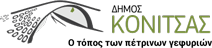     Κόνιτσα, 1 Αυγούστου 2023   ΑΝΑΚΟΙΝΩΣΗ ΛΕΙΤΟΥΡΓΙΑ ΓΡΑΦΕΙΟΥ ΠΟΛΕΟΔΟΜΙΑΣΣας ενημερώνουμε ότι το Γραφείο Πολεοδομίας Δήμου Κόνιτσας θα λειτουργεί κάθε Τετάρτη. Τηλ. Επικοινωνίας: 2655360326   